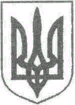 УКРАЇНА ЖИТОМИРСЬКА ОБЛАСТЬНОВОГРАД-ВОЛИНСЬКА МІСЬКА РАДАРІШЕННЯсорок перша  сесія                                                                сьомого скликаннявід                   №Про внесення змін у додаток до рішення міської ради від 22.12.2017 № 429 ,,Про затвердження Програми розвитку комунального підприємства Новоград-Волинської міської ради ,,Виробниче управління водопровідно-каналізаційного господарства“ на 2018 - 2025 роки“     Керуючись статтею 25,  пунктом 22 частини  першої статті 26, частиною другою статті 42 Закону України Закону України „Про місцеве самоврядування в Україні“, Законом України ,,Про загальнодержавну цільову програму ,,Питна вода України“ на 2011-2020 роки“, враховуючи рішення міської ради від 27.02.2020 №864 „Про дострокове припинення повноважень Новоград-Волинського міського голови Весельського В.Л.“, розглянувши звернення комунального підприємства Новоград-Волинської міської ради „Виробниче управління водопровідно-каналізаційного господарства“ від 13.03.2020  №205, міська радаВИРІШИЛА :   1. Внести зміни у додаток  до рішення міської ради від 22.12.2017 № 429 ,,Про затвердження Програми розвитку комунального підприємства Новоград-Волинської міської ради ,,Виробниче управління водопровідно-каналізаційного господарства“ на 2018 - 2025 роки“, а саме:  розділ 3 ,,Заходи Програми“ доповнити новим пунктом 33 такого змісту:       2. Контроль за виконанням цього рішення покласти на постійну комісію міської ради  з питань  житлово-комунального  господарства та екології   (Табалюк В.С.), заступника міського голови  Легенчука А.В.Секретар міської ради                                                                   О.А. Пономаренко№Заходи програмиВсьоготис.грнОбсяги та джерела фінансування, тис.грнОбсяги та джерела фінансування, тис.грнТермін виконання,рік№Заходи програмиВсьоготис.грнМіський бюджетВласні коштиТермін виконання,рік33Заміна аварійної ділянки каналізаційної мережі  на                     вул. Герцена 1392,531392,5302020-2021